КОНСПЕКТ МЕРОПРИЯТИЯ ПО РАЗВИТИЮ РЕЧИ«В ГОСТЯХ У СНЕЖНОЙ КОРОЛЕВЫ»(ПОДГОТОВИТЕЛЬНАЯ ГРУППА)Цель: совершенствовать речевые навыки и умения детей через различные формы образовательной деятельности.Задачи:Совершенствовать навыки словообразования (слова с уменьшительно-ласкательным суффиксом; наречия; прилагательные).Продолжать учить составлять рассказ по картине, используя схемы.Закреплять умение называть слова в единственном и множественном числе.Закреплять умение находить заданный слог в слове; составлять новые слова с заданным слогом.Закреплять умение подбирать антонимы и синонимы; учить грамотно использовать их в своей речи.Развивать критическое мышление, умение находить выход из проблемной ситуации.Воспитывать чувство дружбы, коллективизм, желание помочь.ХОД МЕРОПРИЯТИЯСодержание образовательной ситуацииСодержание сопроводительного видеофильмаРебята, я хочу вас сегодня пригласить в очень интересное путешествие; увлекательное и познавательное. Но к каждому путешествию нужно подготовиться, настроиться. Давайте мы сейчас с вами встанем посвободнее.  И настроимся на наше путешествие.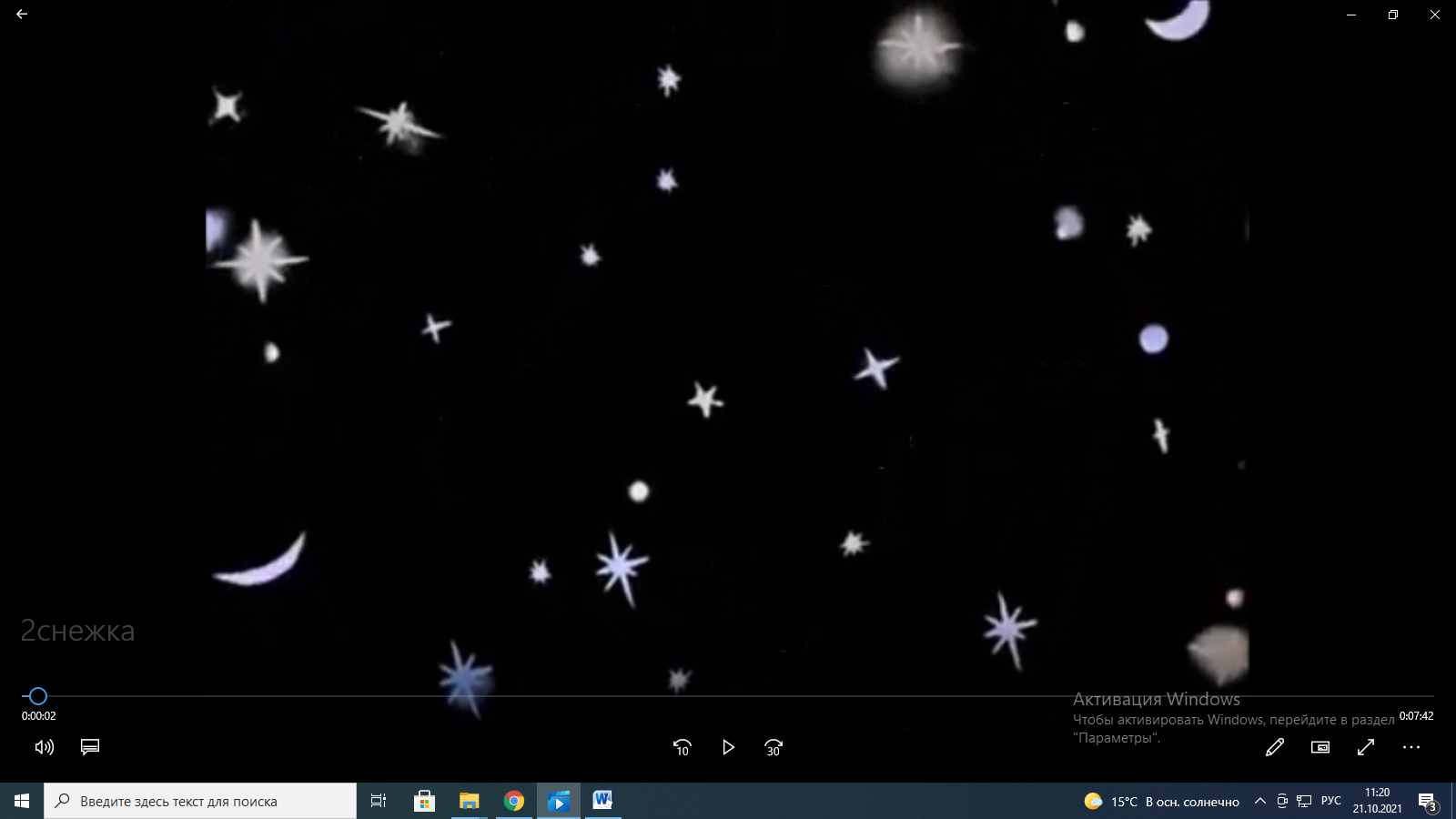 Запоминает наша голова                                                                                                                                                          Важные поступки, умные слова                                                                                                                                                  Слушаем внимательно                                                                                                                                                                    Смотрим обязательно                                                                                                                                                           Друг друга не перебиваем                                                                                                                                                       Для ответа руку поднимаем                                                                                                                                                            Знаний много получаем.В-ль:-Ребята, я очень рада видеть вас бодрыми, веселыми, здоровыми. Вот только Лера почему-то сидит(на экране) бледная, грустная, ни с кем не хочет играть и дружить. Давайте подойдем к ней. Ой, как тут холодно! Да она совсем замерзла! Это  напоминает мне одну старую сказку  о злой  северной волшебнице, которая заморозила  детское сердечко. Что это за сказка?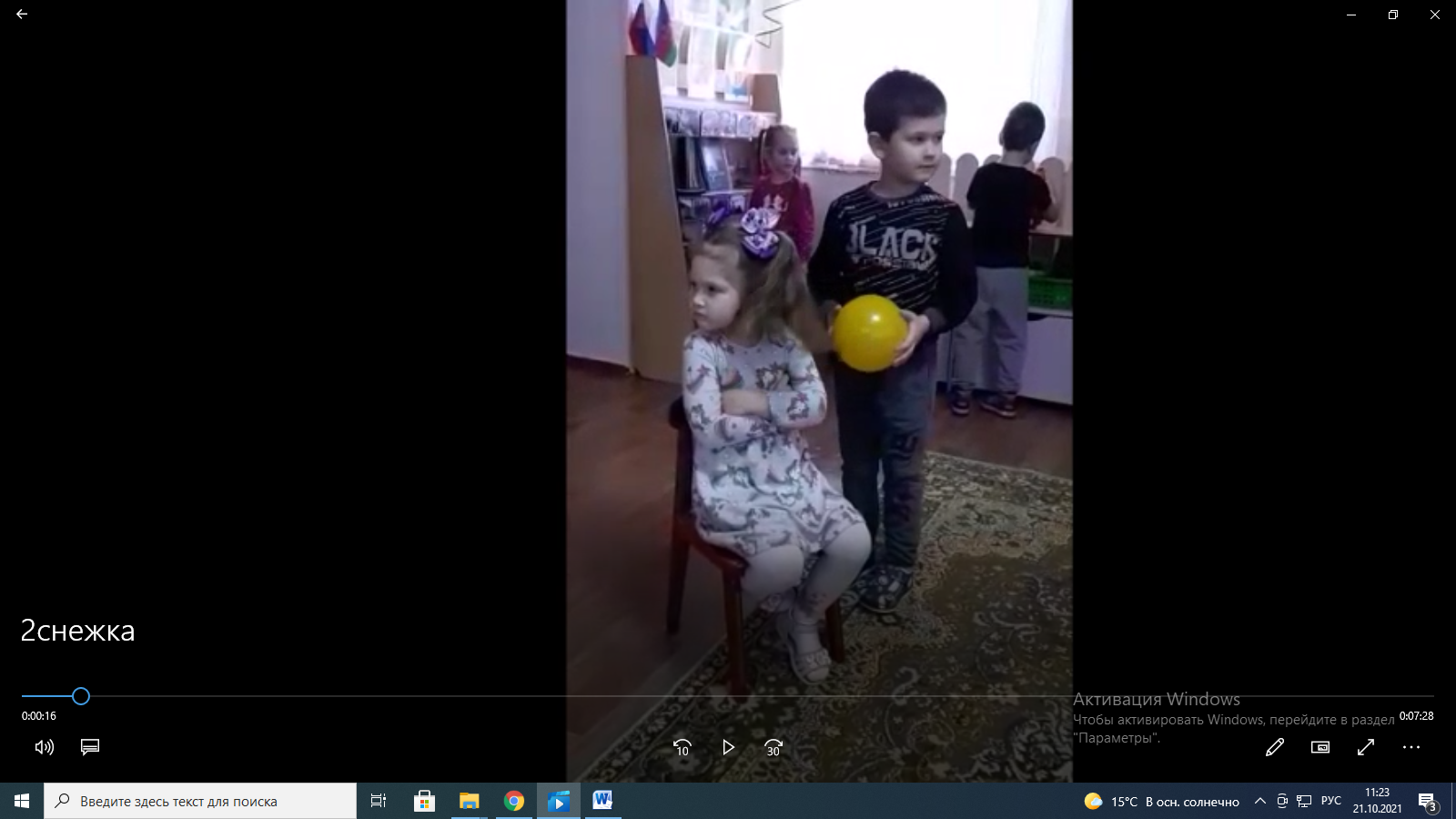 (На экране Снежная Королева пролетает на санях и раздается смех)-Неужели …Снежная Королева побывала в нашей группе и заколдовала Леру.  Вот какое сердечко у нее стало (на энране появляется ледяное сердце)-На что оно похоже? ( на льдинку,) Что же нам делать? ( отогреть …) -Для этого нам надо собрать частички разбитого сердца.-Только дружные и смелые ребята смогут сделать это. Вы готовы со мной отправиться в сказочное путешествие, чтобы помочь Лере ?….Хоровод «Если вместе соберемся, если за руки возьмемсяДружно мы осилим путь, чтобы Леру нам вернуть.  (Идем по тропинке, тропинка прямая.)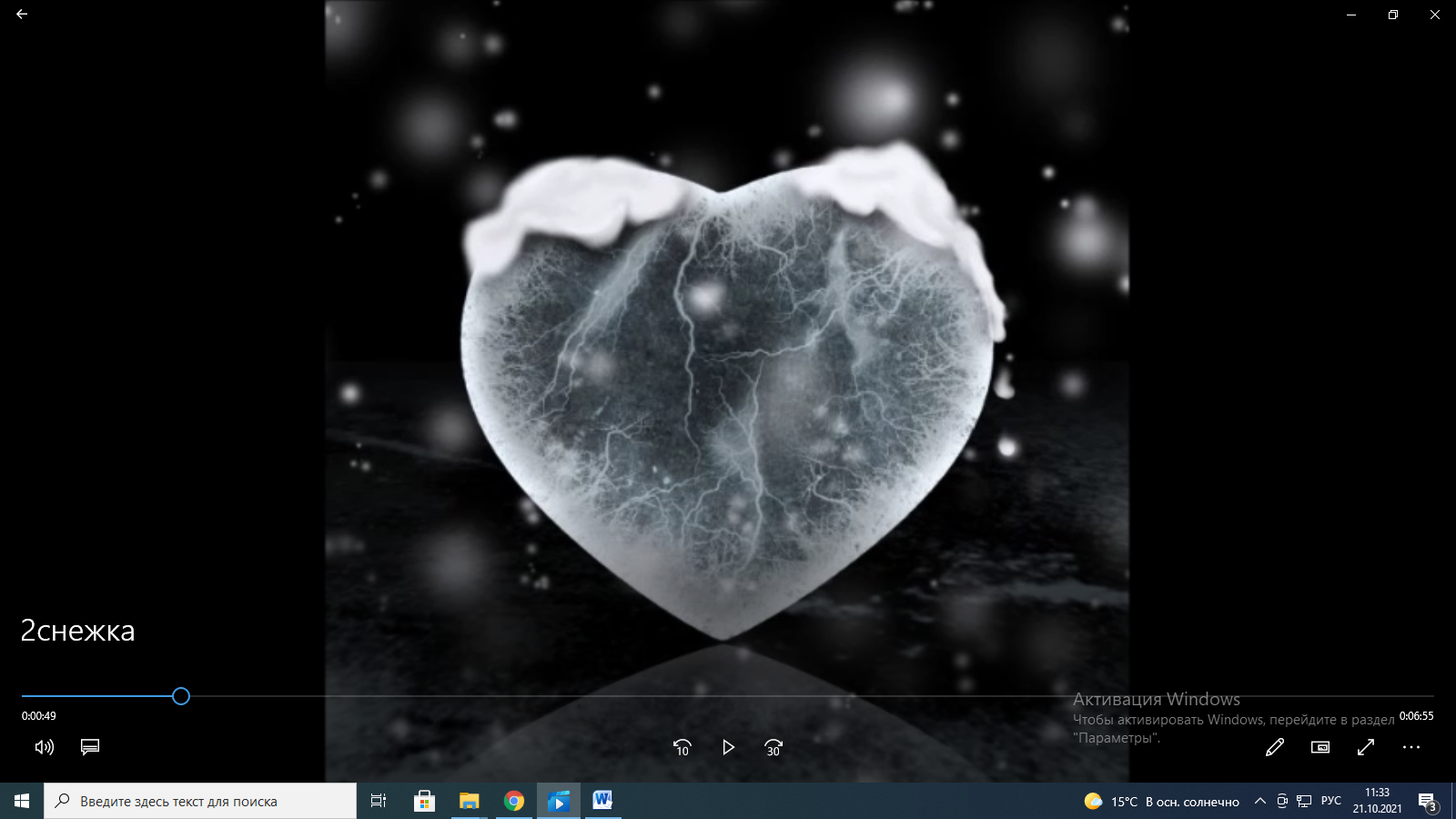 1.Составление рассказа о зиме.-Скажите мне пожалуйста какое у нас с вами сейчас время года? (зима).А вы знаете когда наступает зима, Снежная королева отправляется путешествовать по свету. Там, где она проезжает, становится холодно. Проехала она и по нашей земле. Какие изменения  произошли в природе? Давайте составим рассказ о зиме, а помогут нам в этом  (схемы-картинки)-Вам необходимо придумать предложение о зиме соответствующее картинке.«Вся земля покрыта снегом»«Солнышко редко выглядывает из-за туч»«Реки и озера скованны льдом»«Дует холодный ветер»«Деревья стоят без листьев»«Перелетные птицы улетели на юг»«Животные спрятались от холода»«Люди надели теплую одежду»«Дети катаются на санках, лыжах и коньках».-Очень хорошо, вот и получился у нас рассказ о зиме. А вот и первая частичка, сердца.(Идем по тропинке, тропинка извилистая. )2.Встреча с садовницей (на экране картинка садовницы, звучит пение птиц). -Мы подошли к домику. Друзья, мы попали в чудесный сад – здесь лето продолжается круглый год. А сколько цветов вокруг! Вы догадались, кто в нем живет?  А вот и сама хозяйка прекрасного сада. (бабушка- садовница ).(музыка вьюга, метель)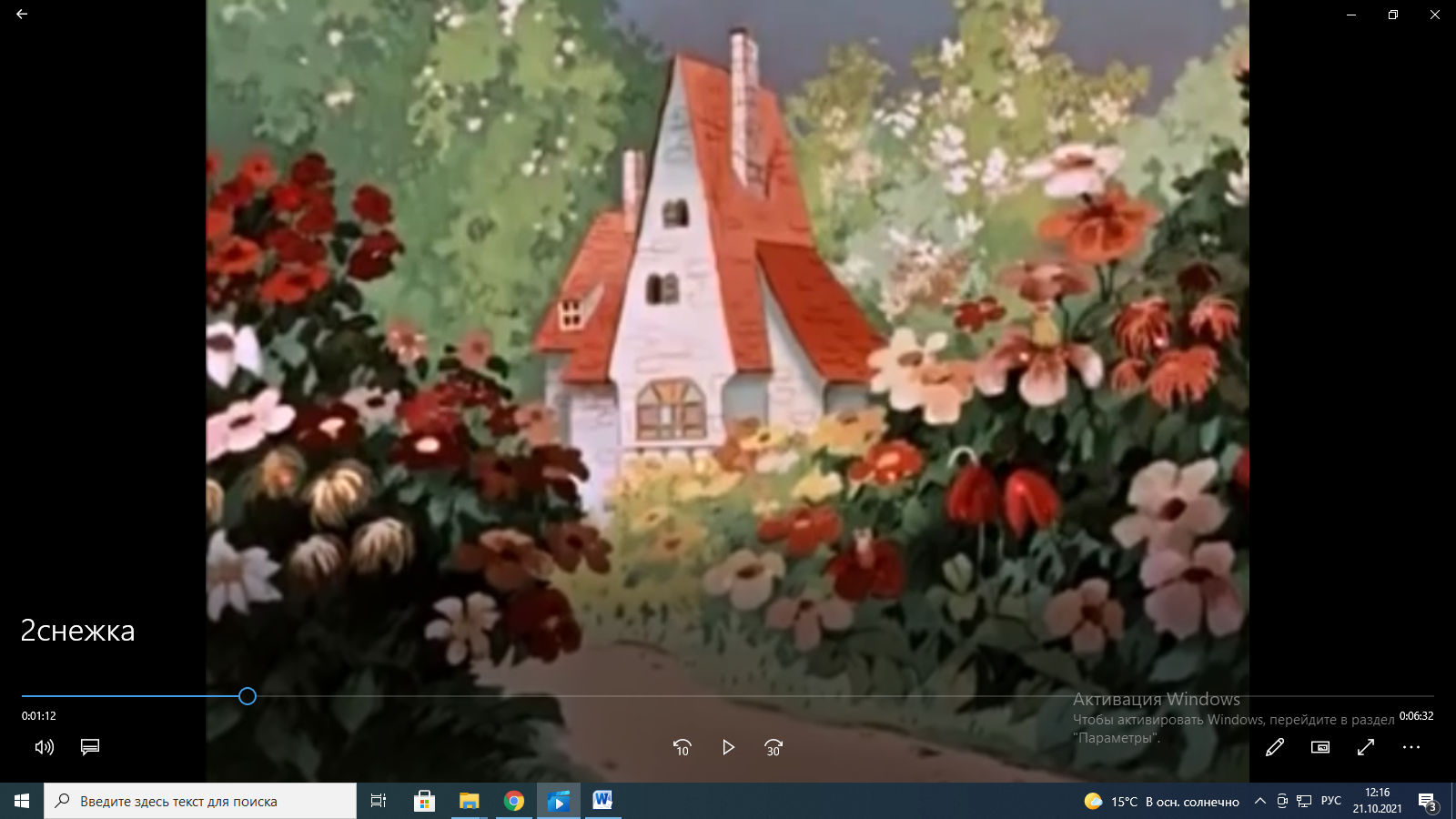 - Ой но где же ее прекрасный сад? Его засыпало снегом. Это проделки Снежной  Королевы! -Ребята, мы сможем продолжить наше путешествие только после того, как поможем дивной Садовнице и выполним следующее задание.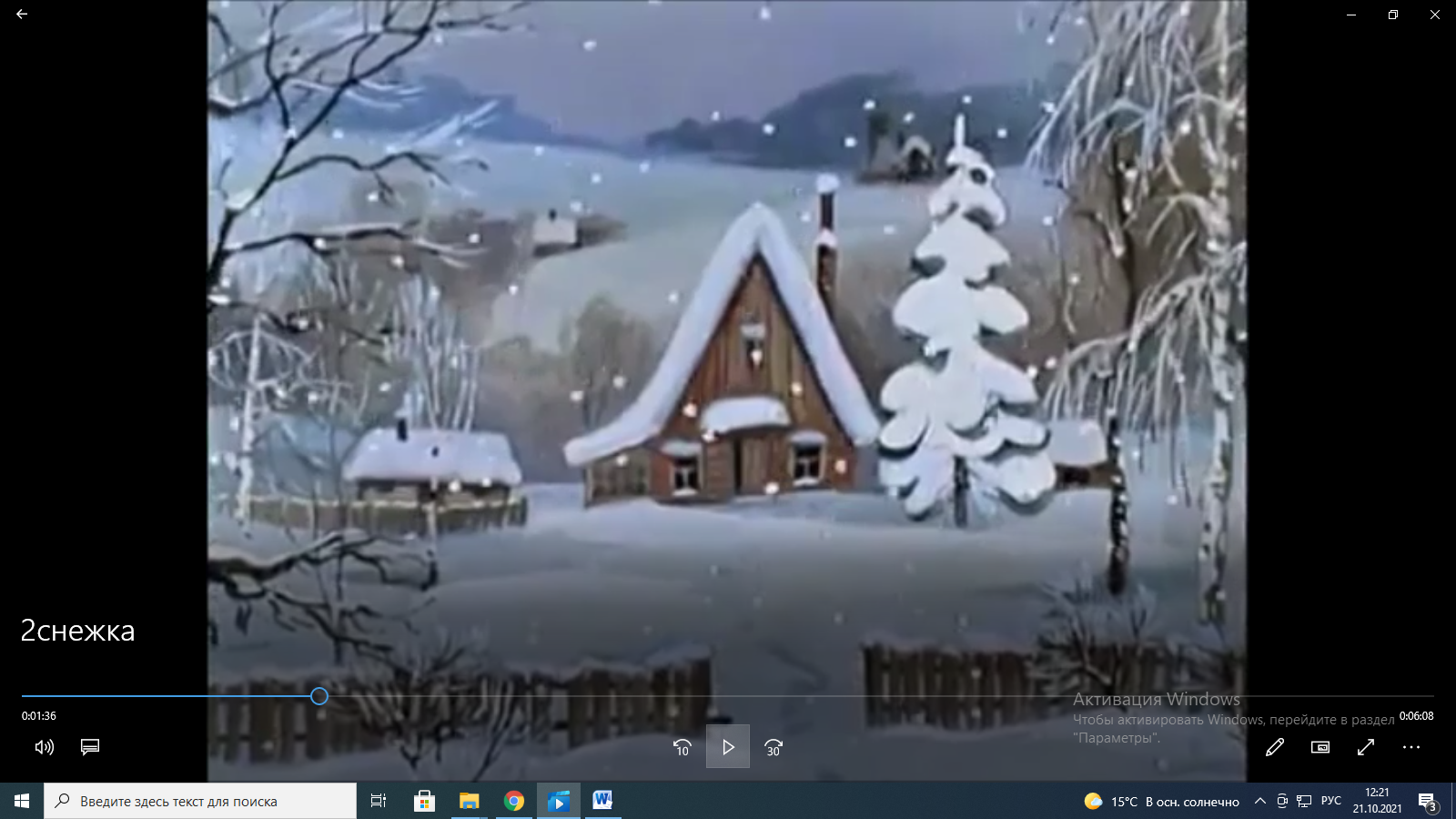 Д/и «Подбери «слова – родственники» ( «Снег», «Зима»).-Мальчики  придумайте слова – родственники для слова «снег». (снег –снежок, снеговик, снежинка, Снегурочка, , снегирь, снегопад, снегоход….)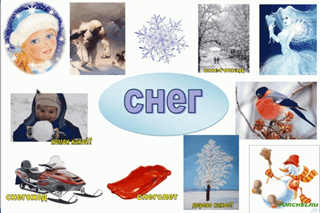 -Девочки подберут родственные слова к слову «Зима». Если вы правильно подберете слова, сугробы исчезнут. И сад вновь будет цвести.Каким, словом можно ласково назвать зиму? (Зимушка.) А как можно назвать день зимой?  (Зимний.) А как называются птицы, которые остаются у нас на зиму? (Зимующие.)  И так, какие же вы вспомнили слова-родственники к слову «зима»? (Зимушка, зимний, зимовать, зимующие.) Про что можно сказать «зимний» (лес, сад, день);  «зимняя» (дорога, погода) «зимнее» (небо, солнце, утро).-Молодцы, ребята! Вы справились с заданием, и Садовница осталась очень довольной! -Мы сделали доброе дело и теперь цветы опять цветут у нее в саду. Мы получаем оттаявшую частичку. А нас, друзья, ждут новые испытания!(Идем по тропинке, тропинка ведет по камешкам. )3.Встреча с вороном. (на экране появляется ворон )-Здравствуйте меня зовут Кар Карыч.-Не могли бы вы нам помочь?-Может быть, может быть!-Вы узнали, кто это? Он любит, чтобы с ним говорили на вороньем языке. Как говорит ворон?  (Кар) Нужно назвать слова, которые начинаются со слога кар- (картина, карман, картон, картофель, карандаш, карусель, картинки…).Молодцы! Вот вам от ворона частичка за старание. (Примеряем, подходит.)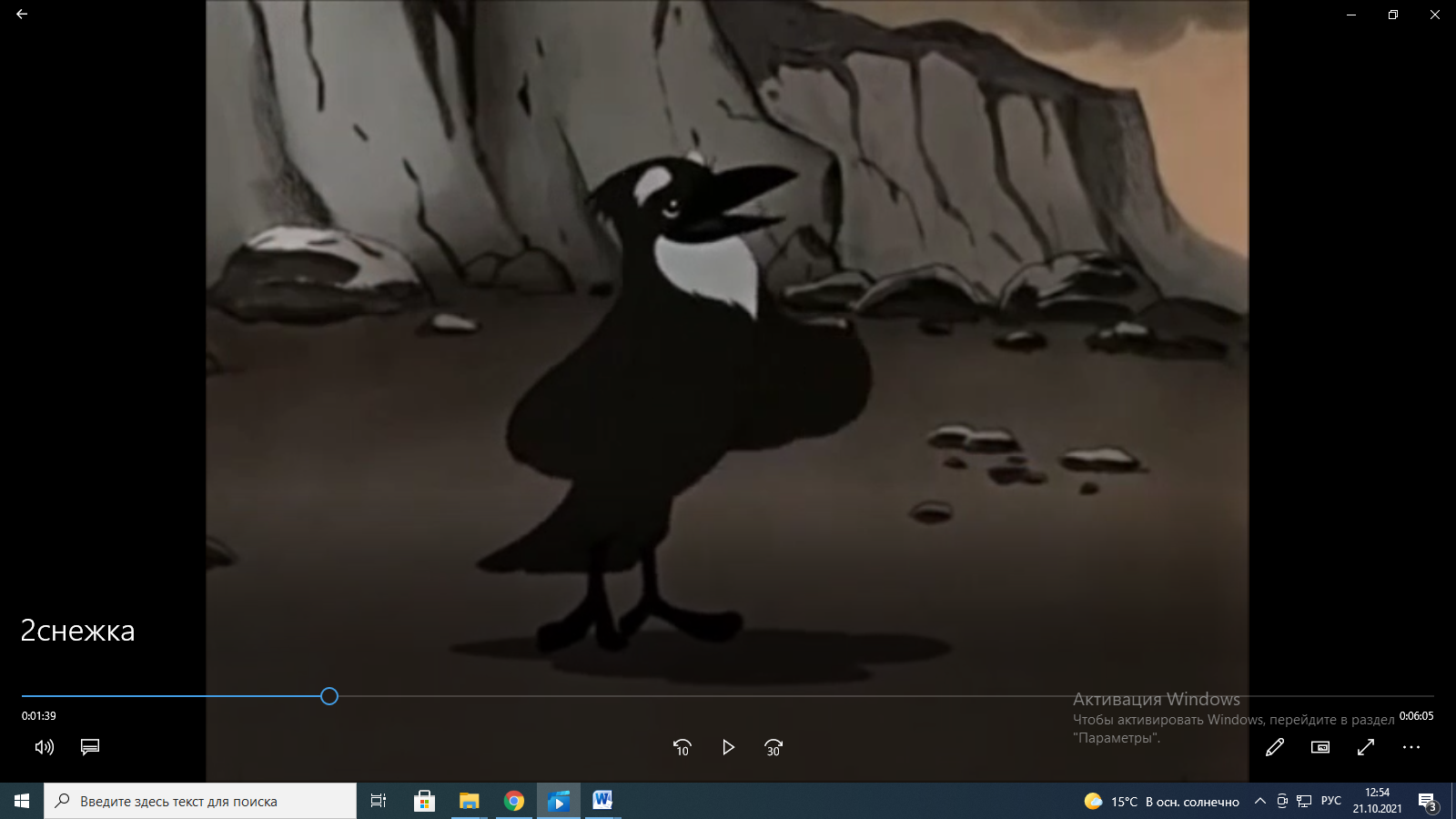 4.Встреча с принцем и принцессой (Звучит дворцовая музыка, на экране появляется дворец.).- Что вы видите там, вдали? (Дворец). А кто живет во дворце? Ой, там что-то происходит. Не все ладно в этом дворце.  Помогите  нам, пожалуйста  ( надо соединить части так, чтобы получились целые слова.)Самостоятельная работа (на столе пазлы со слогами на нескольких детей.)-Ребята, заданы были слова (мо-роз; зи-ма; сне-жок; хо-лод; ме-тель) давайте с вами разделим их на слоги и узнаем сколько слогов в слове. В итоге дети читают полученные слова. Что общего у этих слов?-Вы большие Молодцы! Помогли принцу с принцессой. Значит, сделали еще одно доброе дело. За это они отдали нам оттаявшую частичку сердца. (прикрепляем)(Идем по тропинке в лесу, тропинка ведет через поваленные деревья).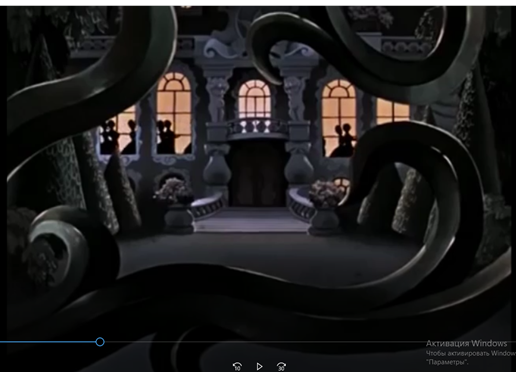 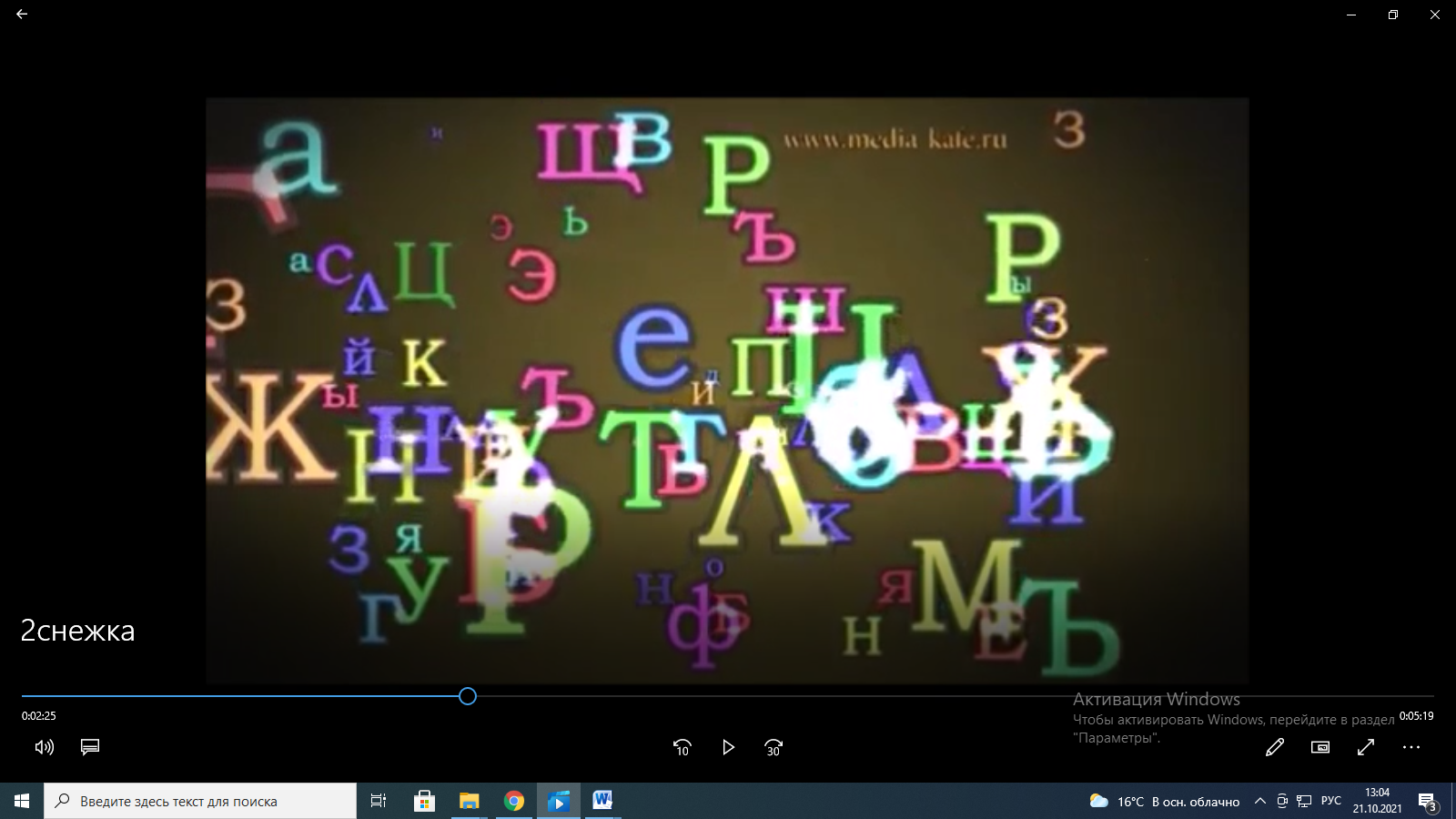 5.Встреча с разбойницей. д/и «Как назвать лес?».-Мы пришли в лес. Ребята, а в какой лес мы попали? Если в лесу растут берёзы, то этот лес называется – берёзовый; если в лесу растут дубы – дубовый,… сосны – сосновый;… клёны – кленовый.  -А у нас какие деревья растут в лесу, (разные) значит этот лес называется …(смешанный.)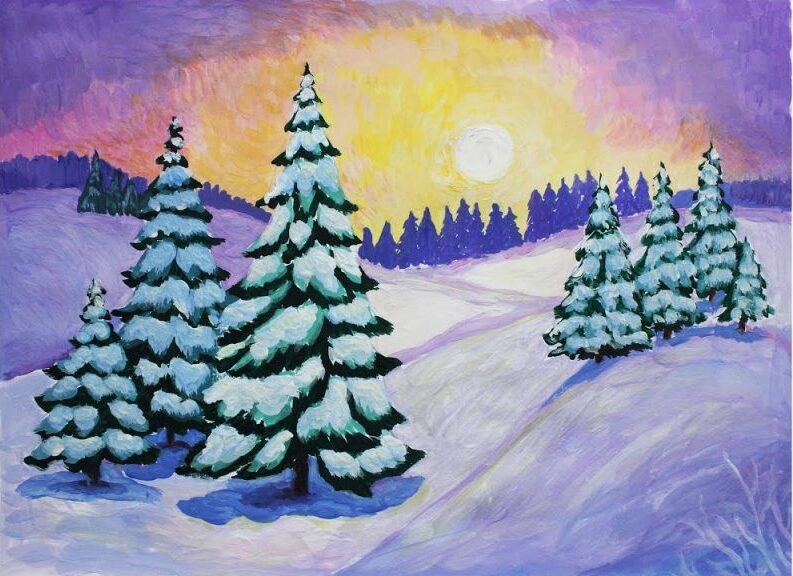 -Как вы думаете ,какой герой из сказки здесь живет? (маленькая разбойница) -Какая она в сказке? (грубая, дерзкая). Она девочка невоспитанная, давайте с ней поиграем и научим ее добрым словам.Игра «замени добрыми словами». (Дети садятся на стулья ) Воспитатель кидает ребенку снежок (или дает снежинку) называет слово, ребенок отдает назад и говорит противоположное слово. Злой- добрый, грубый-ласковый, поругать-похвалить, ленивый-трудолюбивый,  обидеть-защитить, огорчить-обрадовать, грустный-веселый, сломать-починить, порвать-заклеить,трусливый-смелый.Игра: «Назови ласково». Лед - …(ледок)Мороз - …(морозец)Санки - …(саночки)Холод - …(холодок)Метель - …(метелица)Зима - …(зимушка)Снег - …(снежок)Солнце - …(солнышко)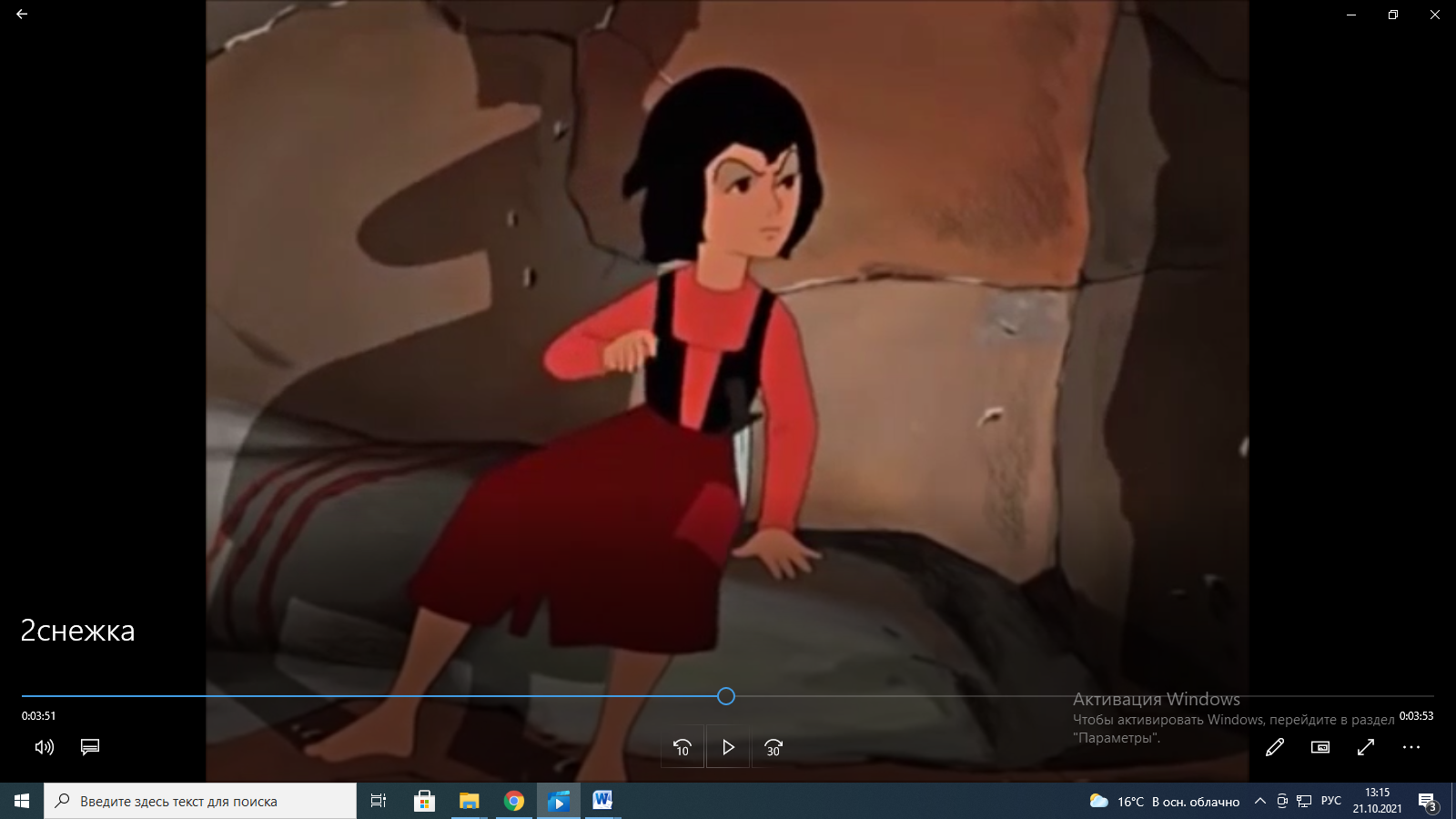 Молодцы, наши слова на нее подействовали. Она стала добрее. Отпустила всех своих зверей и даже дала нам частичку сердца.  (прикрепляем)Сердце наполовину оттаяло, это значит, мы близко к цели.6.Встреча с оленем.-Кто нам поможет добраться до Снежной Королевы , вы узнаете, если отгадаете загадкуОн живет средь льда и снега, Где короткий летний день,У него рога как ветки Это… (северный олень)Мы поедем на Север на оленьих упряжках! ФизкультминуткаЭй, беги, беги, олень.-(руки скрещены над головой , бег по кругу, высоко поднимая колени)Через тундру веселей!Как олени резво скачемИ попрыгаем как мячик- ( Прыжки на месте на двух ногах)Как метель мы покружились,-       ( Повернуться вокруг себя 1 раз )А теперь – остановились.Мы немного отдохнем - (Вдох-выдох 3 раза)И затем пешком пойдемОпустили руки внизИ на льдинки все садись. -(присесть) (садятся на стульчики)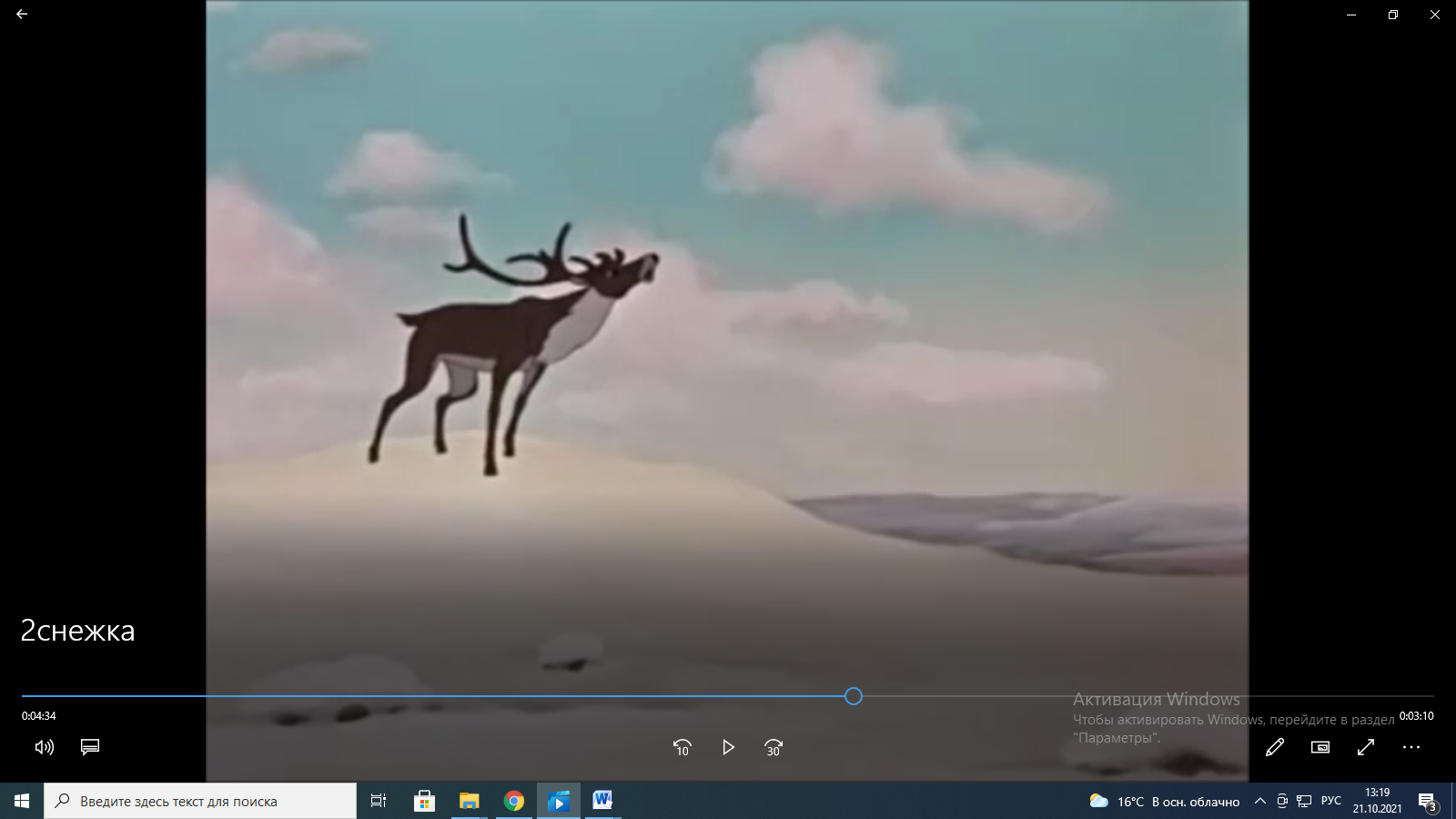 7. Встреча со Снежной Королевой. (На экране картинка «Дворец Снежной Королевы»)  Звуки метели-Вот мы и  попали в царство Снежной Королевы. Из чего построен дворец?-А вы хотели бы жить в таком дворце? Объясните, почему.( скучно, холодно, тревожно, морозно, пустынно….) -Я,  владычица царства ледяного, Снежная Королева! Повелительница метелей снежных, да вьюг поющих.Знаю я, зачем вы пожаловали ко мне. Ну что бы получить, то что вам нужно, вам придётся отгадать мои загадки. А если не отгадаете, то еще больше снегом запорошу да вас всех заморожу! Ну что, согласны?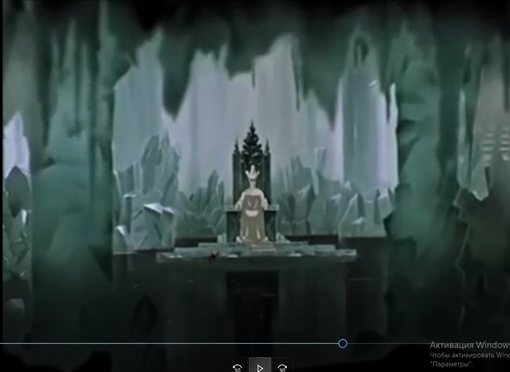 -Отгадайте мои загадки: Дни его -всех дней короче,Всех ночей длиннее ночи.На поля и на лугаДо весны легли снега.Только месяц наш пройдет,Мы встречаем Новый год! (декабрь)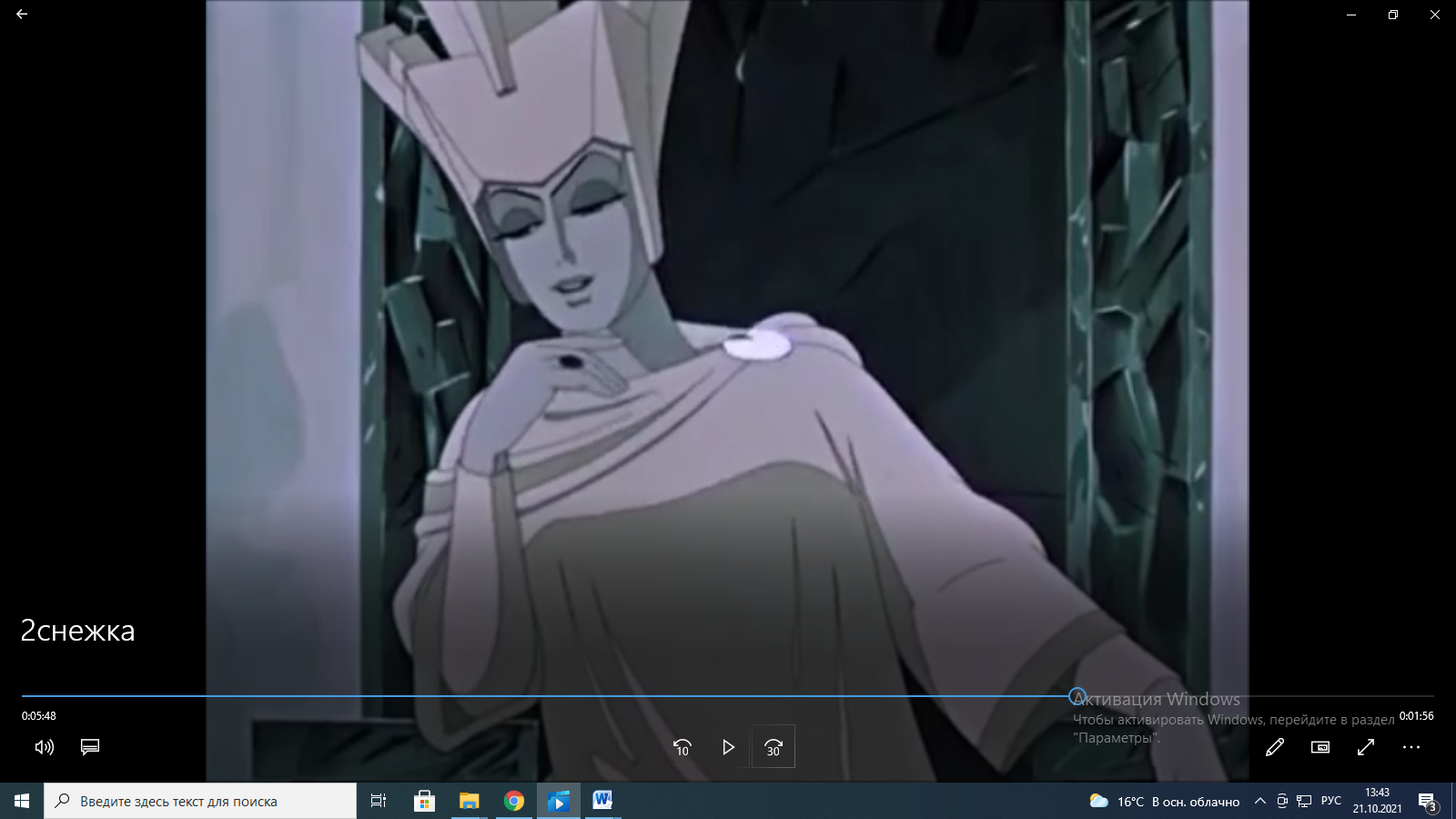 Щиплет уши, щиплет нос,Лезет в валенки мороз.Брызнешь воду –упадетНе вода уже, а лед.Даже птице не летится,От мороза стынет птица.Повернулось  солнце к лету.Что, скажи, за месяц это? (январь).То бураны, то метелиНа деревню налетели.По ночам мороз силен, Днем капели слышен звон.День прибавился заметно.Ну так что за месяц это? (февраль)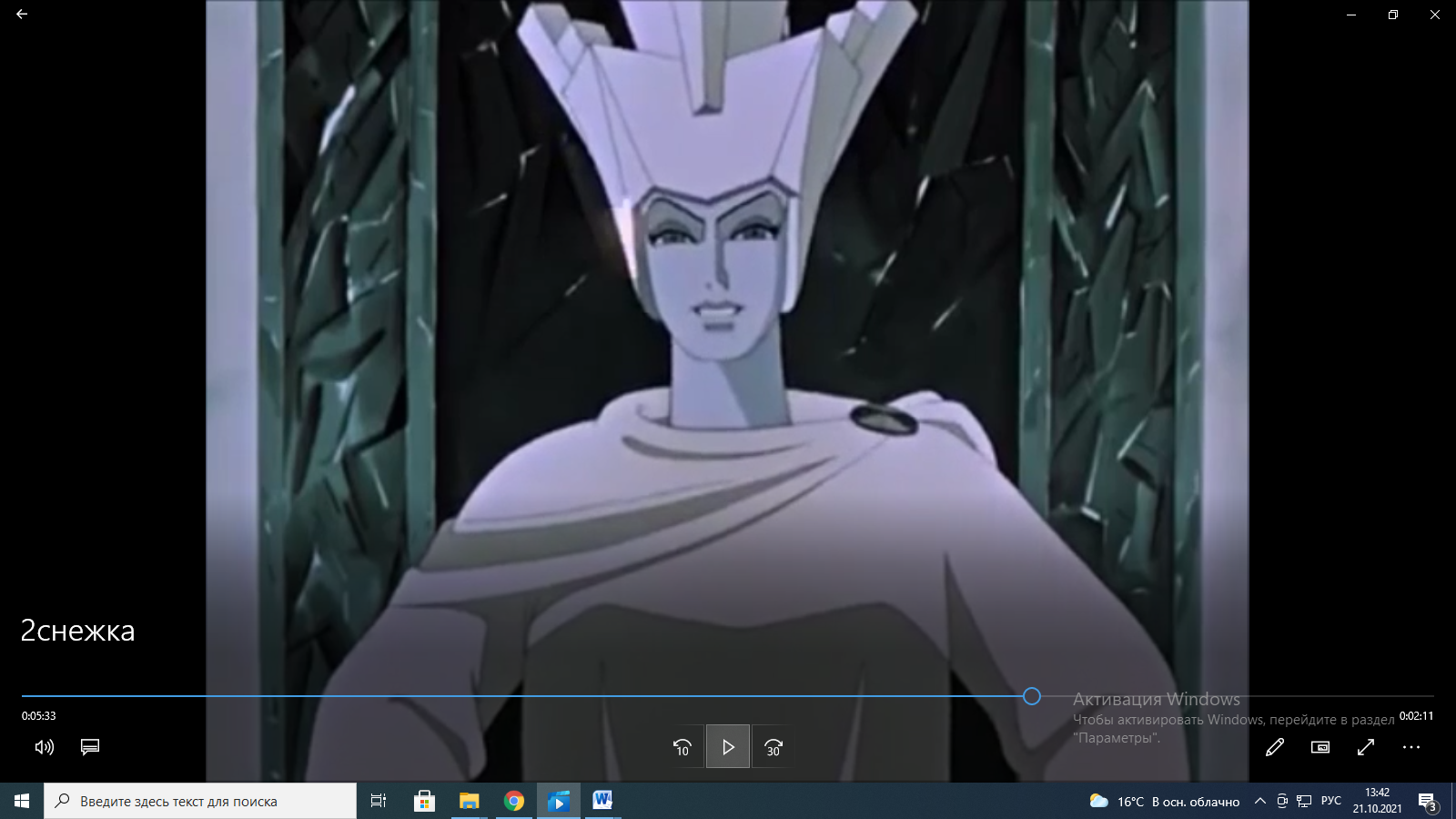 -Молодцы ребята, вы отгадали загадки! Повторите, так какие зимние месяцы?-Сердце Леры оттаяло, и она вспомнила и детей, и детский сад. 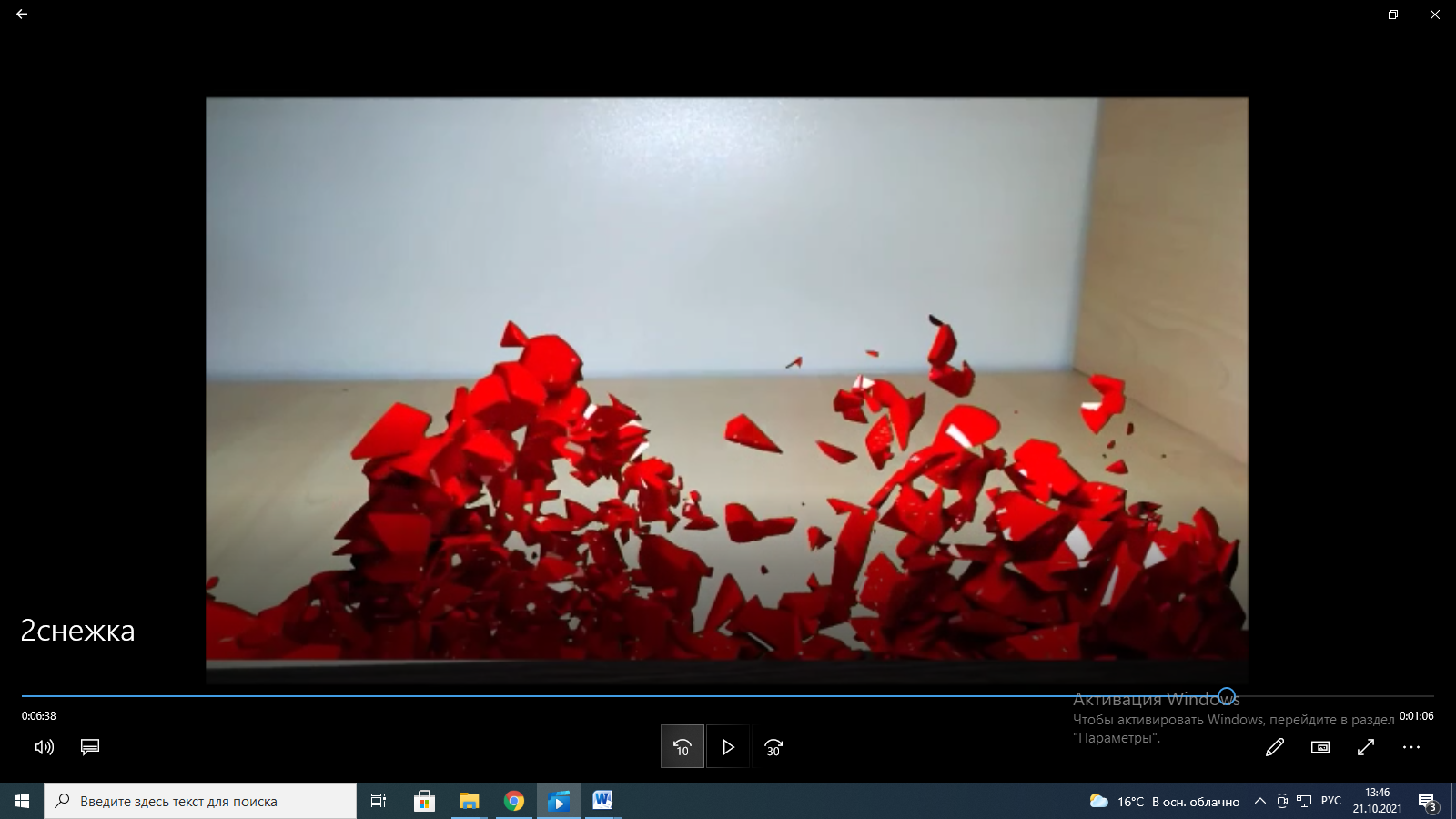 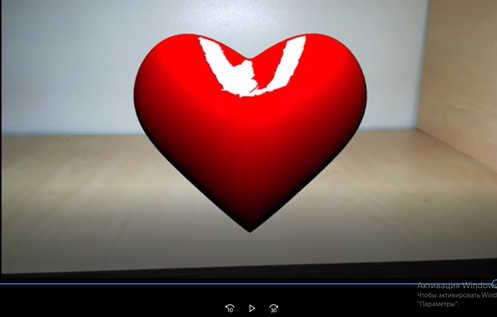 (Лера  улыбается, дети обнимают ее.)-Что нам помогло спасти Леру? ( дружба, доброта, любовь, упорство, знания…..)-А как вы думаете, почему Снежная Королева злая? (ей одиноко, нет друзей дворец пустынный..) Вам жалко ее? А что мы можем сделать, чтобы она стала доброй и веселой? (подружиться)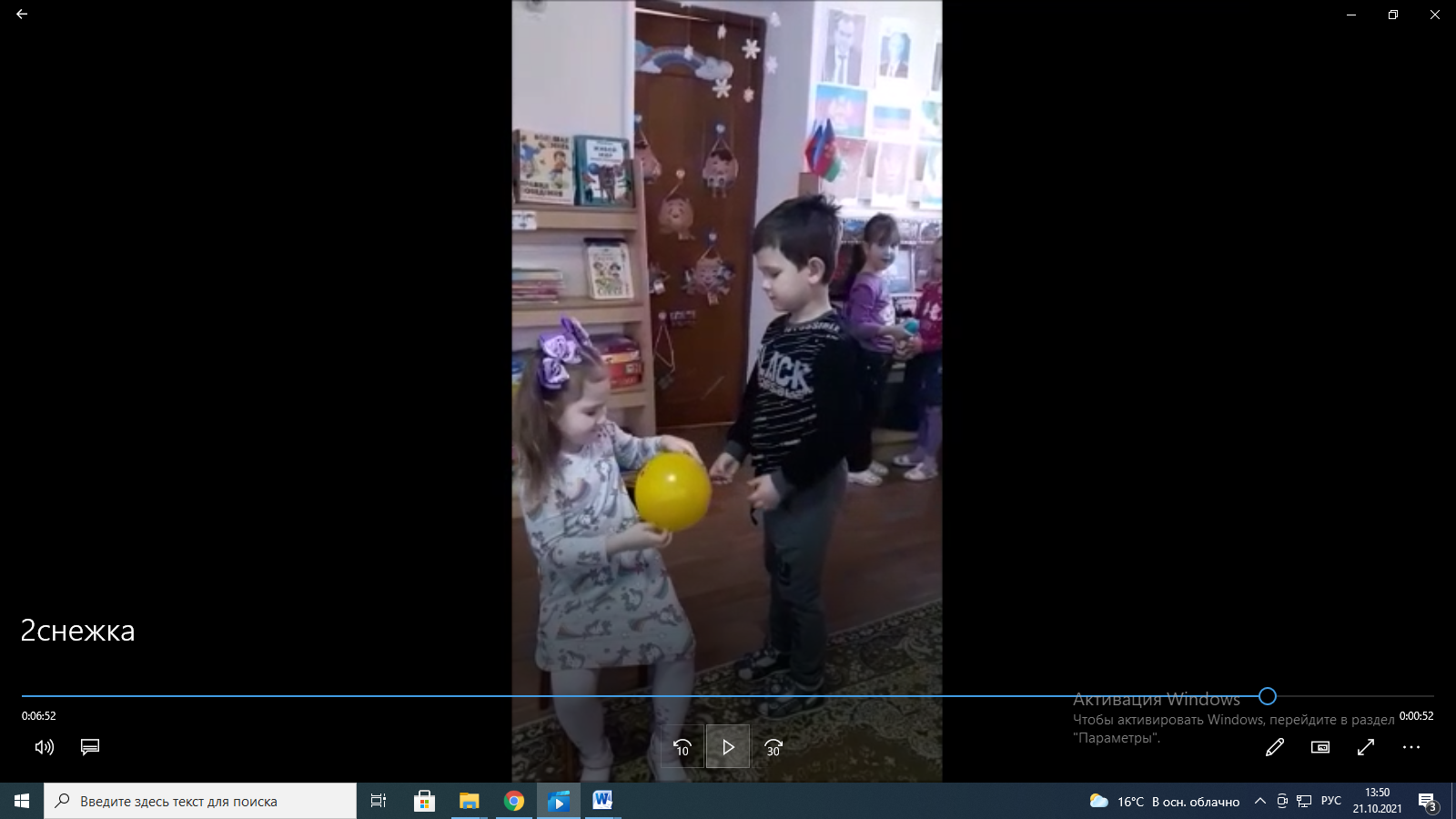 -Посмотрите на Снежную Королеву, какая она стала? (веселая, нежная, добрая, улыбчивая).-Теперь она будет совершать добрые зимние дела. Как вы думаете какие? ( укрывыет землю, травку, деревья белым пушистым снегом, замораживает реки, каток, расписывает окна морозными узорами…)-Вернуться  нам в группу поможет северный ветер. «Если вместе соберемся, если за руки возьмемся Дружно мы осилим путь, Северный Ветер, помоги в детский сад  нас вернуть!». (дети встают в круг, кружатся) - Мы не заметили, как очутились в своей группе. Мы прошли долгий путь. Давайте вспомним, что происходило с нами во время путешествия. Где побывали? Что нового узнали?  Что понравилось? С какими трудностями вы столкнулись на пути? Что нам помогало в пути? (ответы детей)Дети: дружба, знания, доброта.Вос-ль – а как вы думаете, добро победило зло?Дети: Добро победило зло.Вос-ль: Недаром в сказках добро побеждает зло!Пусть герои сказок дарят нам тепло.Пусть добро навеки побеждает зло.Дружба и смекалка всем нам помогла,Пусть на свете радуют мир и доброта!